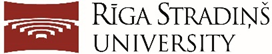 [Name Surname of the Author of the Thesis]ORCID [No][Title of the Doctoral Thesis]Doctoral Thesis – dissertation – for obtaining the scientific degree “Doctor of Science (PhD)”Sector Group – [...]Sector – [...]Sub-Sector – [...]Supervisor(-s) of the Doctoral Thesis:[Assigned academic degree] [academic position] [Name Surname], [Institution]Scientific Advisor(-s):[Assigned academic degree] [academic position] [Name Surname], [Institution][Information on participation in the EU or other projects, financial support for the project, the logo of the EU or the relevant project (order: first the logo, then informative description)];AbstractBody text. Ulparia sit quos arum quibus a dolectur? Equis poritae esciatque rem. Atur sam exeriti buscid exped quiasit iuntiatem et, sincto conecepre qui beaquaeKeywords: including those indicating interdisciplinarity, if any.AnotācijaTitle of the Promotion work in Latvian Body text in Latvian. Ulparia sit quos arum quibus a dolectur? Equis poritae esciatque rem. Atur sam exeriti buscid exped quiasit iuntiatem et, sincto conecepre qui beaquae.Atslēgvārdi: .......Table of ContentsAbbreviations used in the ThesisIntroductionBody text. Ulparia sit quos arum quibus a dolectur? Equis poritae esciatque rem. Atur sam exeriti buscid exped quiasit iuntiatem et, sincto conecepre qui beaquae.Aim of the ThesisBody textObjectives of the ThesisThe following objectives are set to reach the aim of the doctoral thesis:Summarise …Conduct …Evaluate …Explore and assess …Hypothesis of the ThesisFirst hypothesis.Second hypothesis.Novelty of the ThesisUlparia sit quos arum quibus a dolecteu? Equis poritae esciatque rem. Atur sam exeriti buscid exped quiasit iuntiatem et, sincot conecepre qui beaguae. Unda venesti bearum ilignist la sit, si sapiend itaeetem dition re nimusam nimusae verati cor alici recab ium volum rero dolupti onsequias illorrumquis ut iur aut isquid que nam, office tem ipitaquiam, quo voluptatem velenditaqui doluptae debis resend iorepta in reratquiatis eumque re lam, cone plabo. Leniscium quatia pra nat.Chapter title (1st level heading) 14 pt Bold Subchapter title (2nd level heading) (Single, Font 12 pt Bold)Ebis nobit quaerum elluptiam recupta volorenia dolest lia dis sum et eum que porporem conecum volenim quam fugitas mincimusciti tectur as qui sime od et que voloremosam eat everi nos incimolorum quiae pore voloriatem que quisto quiatia nihit, quae voluptas exceptatenis voluptatur aspicit et adiciam restini mentenest.Numbered title of lower subchapter (3rd level heading) (Single, Font 12 pt Bold)Ebis nobit quaerum elluptiam recupta volorenia dolest lia dis sum et eum que porporem conecum volenim quam fugitas mincimusciti tectur as qui sime od et que voloremosam eat everi nos incimolorum quiae pore voloriatem que quisto quiatia nihit, quae voluptas exceptatenis voluptatur aspicit et adiciam restini mentenest.Numbered title of lower subchapter (3rd level heading) (Single, Font 12 pt Bold)Ebis nobit quaerum elluptiam recupta volorenia dolest lia dis sum et eum que porporem conecum volenim quam fugitas mincimusciti tectur as qui sime od et que voloremosam eat everi nos incimolorum quiae pore voloriatem que quisto quiatia nihit, quae voluptas exceptatenis voluptatur aspicit et adiciam restini mentenest.Subordinate heading without numbering (4th level heading) (Single, Font 12 pt Bold) – not to be included in the Table of Contents Ebis nobit quaerum elluptiam recupta volorenia dolest lia dis sum et eum que porporem conecum volenim quam fugitas mincimusciti tectur as qui sime od et que voloremosam eat everi nos incimolorum quiae pore voloriatem que quisto quiatia nihit, quae voluptas exceptatenis voluptatur aspicit et adiciam restini mentenest. 	A + B = N	(1.1)A – first valueB – second valueN – numberCae voloruptur asinctiis rest esed que plit parum vellorem quo et mod quidend antionsequos dolorror santusd antur, cullam si berferum dusaeratus.Ommolupta sintem. Itaspit omnis modi rem cum exernate imet mi, volenim perition conet faccus, sit officidis eosa digni ipsumet aruptae id quaspid ignissecume ent, et et, expel est moloria int laborecae escim quod ventiat urerem adit hilitasit re re, quo iunt millaudit accaectiunda quo que volores sintecest, conest doloribus, omniscimet.Table 1.1Title of the Table* Explanatory note.Ulparia sit quos arum quibus a dolectur? Equis poritae esciatque rem. Atur sam exeriti buscid exped quiasit iuntiatem et, sincto conecepre qui beaquae. Unda venesti bearum ilignist la sit, si sapiend itaectem dition re nimusam nimusae verati cor alici recab ium volum rero dolupti onsequias illorrumquis ut iur aut isquid que nam, offic tem ipitaquiam, quo voluptatem velenditaqui doluptae debis ressend iorepta in reratquatis eumque re lam, cone plabo. Leniscium quatia pra nat.Figure 1.1 Figure caption** Explanatory note.Cae voloruptur asinctiis rest esed que plit parum vellorem quo et mod quidend antionsequos dolorror santusd antur, cullam si berferum dusaeratus.Am, quam quia nim que officium re, untion presciam hit, sum harum nissus dolo conseni enihiliquis etus doluptatur magnimet mi, volenim perition conet faccus, sit officidis eosa digni. Chapter title (1st level heading) (Single, Font 14 pt Bold)Subchapter title (2nd level heading) (Single, Font 12 pt Bold)Ebis nobit quaerum elluptiam recupta volorenia dolest lia dis sum et eum que porporem conecum volenim quam fugitas mincimusciti tectur as qui sime od et que voloremosam eat everi nos incimolorum quiae pore voloriatem que quisto quiatia nihit, quae voluptas exceptatenis voluptatur aspicit et adiciam restini mentenest.Numbered title of lower subsection (3rd level heading) (Single, Font 12 pt Bold)Ebis nobit quaerum elluptiam recupta volorenia dolest lia dis sum et eum que porporem conecum volenim quam fugitas mincimusciti tectur as qui sime od et que voloremosam eat everi nos incimolorum quiae pore voloriatem que quisto quiatia nihit, quae voluptas exceptatenis voluptatur aspicit et adiciam restini mentenest.Numbered title of lower subsection (3rd level heading) (Single, Font 12 pt Bold)Ebis nobit quaerum elluptiam recupta volorenia dolest lia dis sum et eum que porporem conecum volenim quam fugitas mincimusciti tectur as qui sime od et que voloremosam eat everi nos incimolorum quiae pore voloriatem que quisto quiatia nihit, quae voluptas exceptatenis voluptatur aspicit et adiciam restini mentenest.Subordinate heading without numbering (4th level heading) (Single, Font 12 pt Bold) – not to be included in the Table of ContentsEbis nobit quaerum elluptiam recupta volorenia dolest lia dis sum et eum que porporem conecum volenim quam fugitas mincimusciti tectur as qui sime od et que voloremosam eat everi nos incimolorum quiae pore voloriatem que quisto quiatia nihit, quae voluptas exceptatenis voluptatur aspicit et adiciam restini mentenest.Results Body text.DiscussionBody text.ConclusionsBody text.ProposalsBody text.Publications and reports on topics of the ThesisPublications:Briede, I., Strumfa, I., Vanags, A., Gardovskis, J. 2020. The Association Between Inflammation, Epithelial Mesenchymal Transition and Stemness in Colorectal Carcinoma. J Inflamm Res. 08.01.2020. 13:15–34. doi: 10.2147/JIR.S224441.Briede, I., Balodis, D., Gardovskis, J., Strumfa, I. 2021. Stemness, Inflammation and Epithelial-Mesenchymal Transition in Colorectal Carcinoma: The Intricate Network. Int J Mol Sci. 2021 29.11.2021. 22(23):12891. doi: 10.3390/ijms222312891.Driķe, I., Strumfa, I., Kolomencikova, L., Vasko, E., Vanags, A., Gardovskis, J. 2014. Colorectal leiomyosarcoma- a rare tumour in GIST era. // Acta Chirurgica Latviensis; 14/2: 36–39.Vasko, E., Vanags, A., Strumfa, I., Bogdanova, T., Drike, I., Gardovskis, J. 2014. Malignant neighbours in liver: co-occurrence of metastatic colorectal and hepatocellular carcinomas. // Acta Chirurgica Latviensis; 14/2: 49–51.Drike, I., Strumfa, I., Vanags, A., Gardovskis. J. 2014. Frequency of morphologic prognostic factors in surgically treated colorectal cancer // Acta Chirurgica Latviensis; 14/1: 3–10.Reports and theses at international congresses and conferences:Briede, I., Strumfa, I., Konopecka, V., Ratniece, M., Vanags, A., Gardovskis, J. 2021. Inflammation – the microenvironment for tumour progression and stem cell differentiation in colorectal carcinoma. Rīga Stradiņš University International Research Conference on Medical and Health Care Sciences “Knowledge for Use in Practice”: Abstracts, 24.–26.03.2021, 461.References1.	Abbas, O. and Bhawan J. 2011. Expression of stem cell markers nest in and cytokeratin 15 and 19 incutaneous malignancies. JEADV. 25, 311–316.2.	Abbas, O. and Mahalingam, M. 2009. Epidermal stem cells: practical perspectives and potential uses. Br J Dermatol. 161, 228–236.3.	Al-Refu, K. 2012. Stem cells and alopecia: a review of pathogenesis. Br J Dermatol. 167, 479–484.4.	Arora, S. K., Chhabra, S. and Saikia, U. N. 2014. Lichen planus: a clinical and immuno-histological analysis. Indian J Dermatol. 59, 257–261.5.	Bardazzi, F., Fanti, P. A., Orlandi, C., Chieregato, C., Misciali, C. 1999. Psoriatic scarring alopecia: observations in four patients. Int J Dermatol. 38(10), 765–768.6.	Bermejo-Fenoll, A. and López-Jornet, P. 2006. Familial oral lichen planus: presentation of six families. Oral Surg Oral Med Oral Pathol Oral Radiol Endod. 102(2), 12–15.7.	Bloor, B. K., Malik, F. K., Odell, E. W. and Morgan, P. R. 1999. Quantitative assessment of apoptosis in oral lichen planus. Oral Surg. 88, 187–195.8.	Brant, J. M., Vasconcelos, A. C, Rodrigues, L. V. 2008. Role of apoptosis in erosive and reticular oral lichen planus exhibiting variable epithelial thickness. Braz Dent J. 19(3), 179–185.Acknowledgments (if any)Body text.Annexes (if any)Annex 1Title of the first AnnexBody text or graphic material.Annex 2Title of the second AnnexBody text or graphic material.AIapoptotic indexIndicatorQuantity 1, 
n (%)Quantity 2, 
n (%)p valueFirst comparative indicator9 (10,7)9 (9,2)0,730Second comparative indicator1 (1,2)3 (3,1)0,625*